                                                                                           «Уха»  Справочная литература:Учебник «Технология приготовления пищи»,  2003г Л.Г.ШатунУчебное пособие «Производственное обучение по профессии «Повар» Москва, 2006Русская кулинария, Ульяновск, 1997гБольшая энциклопедия кулинарного искусства, Москва, 2003 В.В Похлебкин , Сборник рецептур, Москва, 2002г                                                              Раскладка  блюда « Уха»                             Выход:                                                         ---                300Технология приготовления.1. Из рыбы –мелочи варят бульон, готовый бульон процеживают.2Лук репчатый, морковь, петрушка, - моют, очищают, шинкуют.3.Картофель- моют, очищают, еще раз моют, нарезают кубиком.4В кипящий бульон закладывают картофель, лук морковь, корень петрушки и варят. За 15 минут до готовности ухи кладут подготовленные порции рыбы. По окончании варки в уху кладут масло сливочное. Подают в порционных тарелках или суповых мисках,сверху можно посыпать зеленью или подать ее отдельно.             Требования к качеству.Внешний вид-картофель без глазков и темных пятен, может быть частично разварившимся, коренья сохранили форму нарезки, на поверхности блестки жира.Цвет-жир- желтого или оранжевого цветаВкус и запах-  рыбы и картофеля.Консистенция- картофель и овощи мягкие, куски рыбы сочные.               Справочная литература:Учебник «Технология приготовления пищи»,  2003г Л.Г.Шатун.Учебное пособие «Производственное обучение по профессии «Повар» Москва, 2006г.Русская кулинария, Ульяновск, 1997г.Большая энциклопедия кулинарного искусства, Москва, 2003 В.В Похлебкин,    Сборник рецептур, Москва, 2002г.                                             ХИМИЧЕСКИЙ СОСТАВ И КАЛОРИЙНОСТЬ БЛЮДА «Уха»                                           Калорийность блюда: 150ккал                                             «Ягодное пюре со сливками»      Справочная литература:Учебник «Технология приготовления пищи»,  2003г Л.Г.ШатунУчебное пособие «Производственное обучение по профессии «Повар» Москва, 2006Русская кулинария, Ульяновск, 1997гБольшая энциклопедия кулинарного искусства, Москва, 2003 В.В ПохлебкинСборник рецептур, Москва, 2002г                                     Раскладка  блюда « Ягодное пюре со сливками»                                        Выход с о сливками:                               ---                100Технология приготовления.Ягоды( малину или клубнику, вишню) моют, дают стечь воде.    2 . Вишню –отделяют от косточек  3.Вишю,клубнику взбивают, добавляя мед. До получения однородной массы (пюре), затем охлаждают, выкладывают в креманки. Сверху поливают сливками и украшают ягодами, подают при  t 12-14 C             Требования к качеству.Внешний вид- и консистенция – однородная ( пюре). Цвет-жир- ярко – красный.Вкус и запах-  кисло – сладкий, свойственный данным видам ягод.               Справочная литература:Учебник «Технология приготовления пищи»,  2003г Л.Г.Шатун.Учебное пособие «Производственное обучение по профессии «Повар» Москва, 2006г.Русская кулинария, Ульяновск, 1997г.Большая энциклопедия кулинарного искусства, Москва, 2003 В.В Похлебкин,    Сборник рецептур, Москва, 2002г.                                         ХИМИЧЕСКИЙ СОСТАВ И КАЛОРИЙНОСТЬ БЛЮДА «Ягодное пюре со сливками»                                           Калорийность блюда: 77ккал.                                          «Капустная голова (Капустник)»  Справочная литература:Учебник «Технология приготовления пищи»,  2003г Л.Г.ШатунУчебное пособие «Производственное обучение по профессии «Повар» Москва, 2006Русская кулинария, Ульяновск, 1997гБольшая энциклопедия кулинарного искусства, Москва, 2003 В.В ПохлебкинСборник рецептур, Москва, 2002г                              Раскладка  блюда « Капустная голова ( капустник)»                             Выход :                                                         ---                250Технология приготовления.1. Кочан капусты среднего размера  очищают от загрязненных листьев, удаляют кочерыжку. Отваривают. Снимают верхние листья, отбивают.2.Перекладывают разными видами фарша листья капусты поочередно, придавая круглую форму ( головы), затем заливают сметанным соусом, сверху посыпают сухарями и запекают в жарочном шкафу 10 -15 минут при температуре 180-220С. Подают на тарелке и порционном блюде, соус  можно подать отдельно.  Требования к качеству.Внешний вид- форма круглая сохранена. Цвет- светло- коричневый-Вкус и запах-  капусты и данных видов фарша.Консистенция- сочная, мягкая.                                               Раскладка  « Фарш грибной»                   Технология приготовления. Грибы-  перебирают, моют, мелко нарезают. Лук  репчатый – очищают, моют, нарезают крошкой.  В разогретое сливочное или растительное масло закладывают грибы и лук и жарят до готовности.                                             Раскладка  « Фарш куриный»Готовое куриное мясо пропускают через мясорубку, обжаривают на масле с добавлением репчатого лука.Справочная литература:Учебник «Технология приготовления пищи»,  2003г Л.Г.Шатун.Учебное пособие «Производственное обучение по профессии «Повар» Москва, 2006г.Русская кулинария, Ульяновск, 1997г.Большая энциклопедия кулинарного искусства, Москва, 2003 В.В Похлебкин,    Сборник рецептур, Москва, 2002г.                                           ХИМИЧЕСКИЙ СОСТАВ И КАЛОРИЙНОСТЬ БЛЮДА                                                      «Капустная голова( капустник).»                                           Калорийность блюда: 527ккал.Фото № опе-рации Элемент технологического процесса (операции) № пере-хода Переход Оборудование Инвентарь, посуду 1 2 3 4 5 6 7 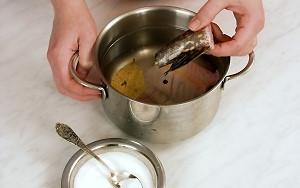 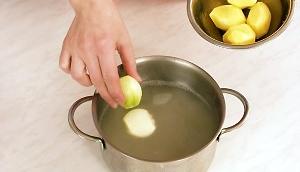 I Подготовка компонентов. 1 Рыба- мелочь, потрошат, моют, варят бульон.I Подготовка компонентов. 2 Бульон – процеживаютКастрюлиI Подготовка компонентов. 3   Картофель- моют, очищают, моют, нарезают кубиком.Нож, доскаразделочная доска « ОС»I Подготовка компонентов. 4Лук репчатый, морковь, петрушка(корень) смоют, шинкуют.Нож I Подготовка компонентов. 5Зелень лука и петрушки-перебирают, моют, обсушивают, мелко нарезают.Нож, доскаразделочная доска. « ОС»6Судак – очищают, моют, потрошат, нарезают, отваривают.Нож, доскаразделочная доска. « РС»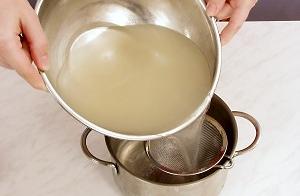 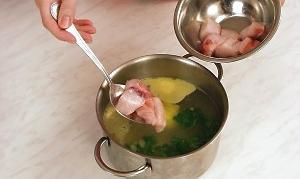 II Технология приготовления1 Процеженный бульон доводят до кипения.Плита электрическаякастрюляII Технология приготовления2 Картофель, нарезанный кубиком , закладывают в кипящий бульон, проваривают 10 мин.Лопатки. ложкиII Технология приготовления3 . Лук репчатый, морковь, нарезанные  кубиком закладывают в кастрюлю  после картофеля.II Технология приготовления4 Добавляют соль, специи, варят до готовности. II Технология приготовленияII Технология приготовления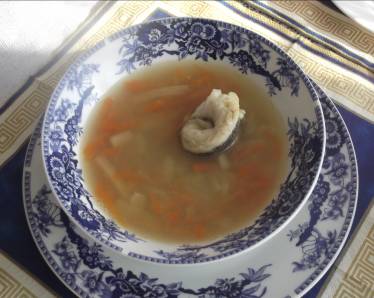 III Оформлениеотпуск 1 Готовую уху подают в порционных тарелках или мисках, кладут  кусочек рыбы, наливают уху.Порционные тарелкиIII Оформлениеотпуск 2Сверху кладут сметану, посыпают зеленью.        t  подачи 65С                                Ложкми . тарелки., суповые миски.Наименование продуктовБруттоНеттоРыба – мелочь(ерши,окуни)100---Картофель15075Судак7045/40**Лук репчатый4020Морковь2010Петрушка(корень)64Масло сливочное55Зелень петрушки или укропа53Бульон (или вода)450450Масса вареной рыбы на порцию.----40Наименование продуктов Норма закладки, гр. По таблице на 100 гр. По таблице на 100 гр. По таблице на 100 гр. Белки Жиры Углеводы Витамины Минеральные вещества Наименование продуктов Норма закладки, гр. белки жиры углеводы Белки Жиры Углеводы Витамины Минеральные вещества Судак4018,41,1--7,360,44----В; В1; В2; РР,СNa; K; Са; My; P; Fe Картофель7520,416,31,50,312,22В; В1; В2; РР,СNa; K; Са; My; P; Fe Лук репчатый201,4-9,00,28-1,8В; В1; В2; РР,СNa; K; Са; My; P; Fe Морковь101,30,17,20,130,010,72В; В1; В2; РР,СNa; K; Са; My; P; Fe Петрушка и (корень)41,50,610,10,060,030,40В; В1; В2; РР,СNa; K; Са; My; P; Fe Масло сливочное50,382,01.00,014,10,05В; В1; В2; РР,СNa; K; Са; My; P; Fe Зелень укропа или петрушки23,70,46,80,080,080,14В; В1; В2; РР,СNa; K; Са; My; P; Fe Выход готового блюда: 300Фото № опе-рации Элемент технологического процесса (операции) № пере-хода Переход Оборудование Инвентарь, посуду 1 2 3 4 5 6 7 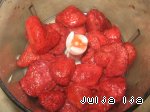 I Подготовка компонентов. 1 Вишня – моют, отделяют от косточек.Миски, тарелки, дуршлак.I Подготовка компонентов. 2 Малина или клубника- моют, удаляют, плодожножки, дают стечь воде.Сито I Подготовка компонентов. 3Мед растапливают на водяной бане..КастрляI Подготовка компонентов. 4 Сливки ожлаждают.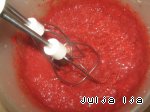 II Технология приготовления1 Подготовленные ягоды взбивают.Блендер. миксер.II Технология приготовления2Добавляют мед, еще раз взбивают, до получения однородной массы ( пюре).Миксер, блендер.II Технология приготовленияII Технология приготовления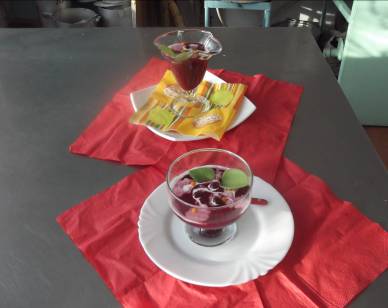 III Оформлениеотпуск 1 Готовое пюре выкладывают в креманку, охлаждают, перед подачей поливают охлажденными сливками. Сверху украшают ягодами.Креманки, ложки десертные.III Оформлениеотпуск 2  t   подачи             12-14С                       Наименование продуктовБруттоНеттоМалина или клубника4437,5Вишня3025Мед (или сахар)1010Сливки 20%2525Наименование продуктов Норма закладки, гр. По таблице на 100 гр. По таблице на 100 гр. По таблице на 100 гр. Белки Жиры Углеводы Витамины Минеральные вещества Наименование продуктов Норма закладки, гр. белки жиры углеводы Белки Жиры Углеводы Витамины Минеральные вещества Малина или клубника.      37,50,80,47,50,30,152,82В; В1; В2; РР,СNa; K; Са; My; P; Fe Вишня       250,80,210,60,20,052,65В; В1; В2; РР,СNa; K; Са; My; P; Fe Сливки  20 %252,52040,6351В; В1; В2; РР,СNa; K; Са; My; P; Fe Выход готового блюда : 100Фото № опе-рации Элемент технологического процесса (операции) № пере-хода Переход Оборудование Инвентарь, посуду 1 2 3 4 5 6 7 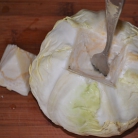 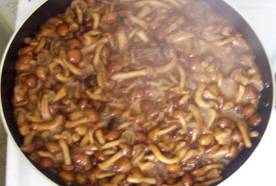 I Подготовка компонентов. 1 Капусту- очищают от загрязненных листьв, моют, удаляют кочерыжку, отваривают, охлаждаютНожи,разделочная доска I Подготовка компонентов. 2 Отделяют листья от кочана, отбивают.Разделочные доски, молотокI Подготовка компонентов. 3Грибы(шампиньоны)- перебирают. Моют. Нарезают мелко.Нож, доскаразделочная доска « ОС»I Подготовка компонентов. 4Мясо курицы пропускают через мясорубку, обжаривают с репчатым луком.Миски , ложки сковорода., 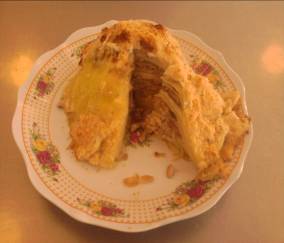 II Технология приготовления1 Подготовленные листья капусты, перекладывают поочередно, с разными фаршами, придавая. круглую форму(головы).Жарочный шкаф.. Лопатки, противень.II Технология приготовления2   Сверху поливают сметаной или сметанным соусом, посыпают сухарями.II Технология приготовленияЗапекают в жарочном шкафу 10-15 минут.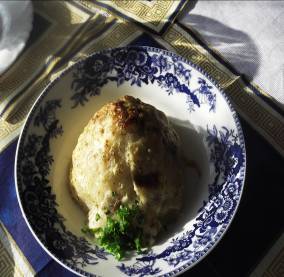 III Оформлениеотпуск 1 Готовое блюдо  выкладывают на тарелку, можно полить соусом, посыпать зеленью.Порционные тарелки. Блюда, ножи. Вилки.III Оформлениеотпуск 2Соус также можно подать отдельно.                    СоусникНаименование продуктовБруттоНеттоКапуста белокочанная(свежая)14080**Фарш грибной( из шампиньонов).5050Фарш мясной ( куриный05050Соус сметанный7070Наименование продуктовБруттоНеттоГрибы шампиньоны7070Лук репчатый2520Масло сливочное или растительное1010Масса готового фарша:----50Наименование продуктовБруттоНеттоМясо курицы7070Лук репчатый2520Масло сливочное или растительное1010Масса готового фарша:----50Наименование продуктов Норма закладки, гр. По таблице на 100 гр. По таблице на 100 гр. По таблице на 100 гр. Белки Жиры Углеводы Витамины Минеральные вещества Наименование продуктов Норма закладки, гр. белки жиры углеводы Белки Жиры Углеводы Витамины Минеральные вещества Капуста белокочанная.     801,80,14,61,440,083,68В; В1; В2; РР,СNa; K; Са; My; P; Fe Грибы(шампиньоны)     7030,522,10.351,4В; В1; В2; РР,СNa; K; Са; My; P; Fe Лук репчатый     401,4---9,00,56--3,6В; В1; В2; РР,СNa; K; Са; My; P; Fe Мясо куриное7018,218,40,712,7412,880,49В; В1; В2; РР,СNa; K; Са; My; P; Fe Масло растительное20---99,7----19,94--В; В1; В2; РР,СNa; K; Са; My; P; Fe Сметана 25%502,625,02.71,312,51,35В; В1; В2; РР,СNa; K; Са; My; P; Fe Выход готового блюда:250